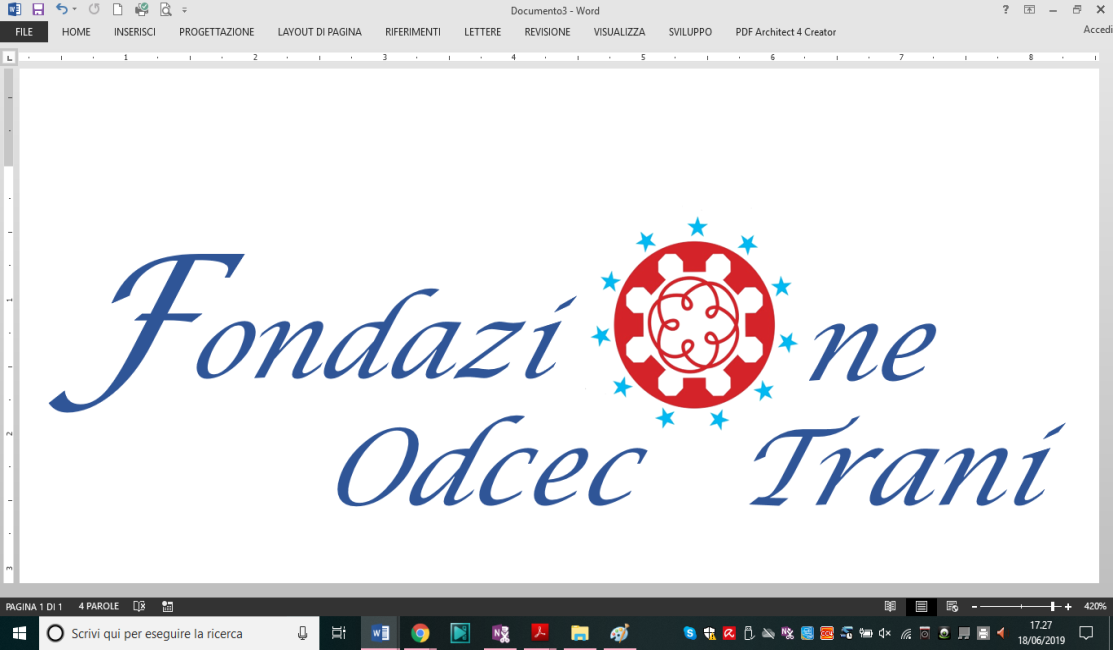 	IL SOTTOSCRITTO	PREMIO “I Commercialisti Innovano”3a EDIZIONE - 2022 in memoria di Vincenzo SinisiAllo scopo, e consapevole delle responsabilità previste dalla legge, dichiara di:essere in possesso della cittadinanza Italiana;non aver riportato condanne penali;essere iscritto con continuità ad ODCEC Trani dal 01-01-2008 ;non aver subito procedimenti disciplinari e non avere a carico procedimenti incorso;essere in regola, al momento della candidatura, con i versamenti relativi alle quote di Iscrizione fino al 2019, con il versamento dei contributi alla cassa di previdenza e con i crediti formativi previsti dal Regolamento della FPC.di non essere tra i 5 assegnatari di premio delle edizioni precedenti Luogo e data:      COGNOME E NOMEN° ISCRIZIONE ODCEC TRANI: